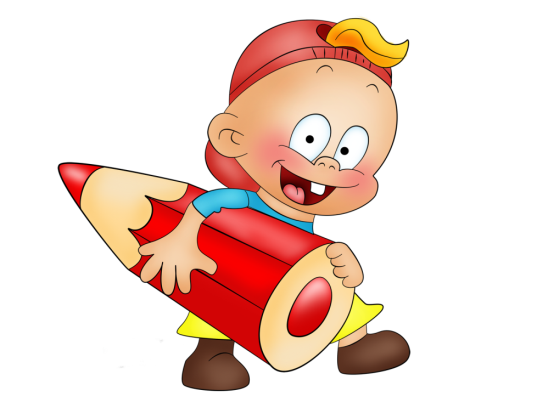 Ход урока.                         1.Организационно-мотивационный этап.-Приветствие гостей.2.Заполнение дневников наблюдений. 3.Вводная часть.-Посмотрите, как изменилась природа с сентября месяца.(Дети сравнивают, делают выводы. Какое время года наступило?Какие зимние месяцы мы знаем? )-А только ли природа изменилась?(изменилась жизнь диких животных)-Диких? А какие еще бывают животные?(домашние и дикие)-Вот мы и подошли к 1 заданию. Перед вами карточки с примерами. Напишите свое имя.Нужно решить пример, определить, четное это число или нет, подойти к доске и под соответствующей карточкой повесить ответ.(сам.работа детей)(Проверка у доски)-Это дикие животные ,которые живут у нас в Пермском крае.-Молодцы. А сейчас посмотрите друг на друга. Как вы думаете ,какая тема урока будет у нас?(У детей на шапочках изображения диких животных. )Тема урока: Как дикие животные  встречают зиму.(Учитель на доске вывешивает тему урока, картинки домашних животных убрать)4. Основная часть.Вы не знаете ,какое животное изображено на шапочках, но сегодня мы работаем в парах. И перед вами лежит «подсказка». К концу урока вы с помощью своего соседа отгадаете, какое животное у вас на шапочке. Это одно из 3 животных ,которое изображено в подсказке.Посмотрите друг на друга. Скажите своему напарнику , какое у него животное: дикое или домашнее. Отметьте у себя в подсказке.(работа в парах)-Молодцы. Все справились с 1 заданием. Вот перед вами картина. Что на ней изображено вы узнаете в конце урока. Но при условии, если будете отвечать правильно. И сейчас мы открываем первую часть.А сейчас ,давайте посмотрим на экран.(Презентация о животных)-Все внимательно смотрели фильм и заметили, что некоторых животных, картинки которых у нас на доске вы не увидели. Каких?(медведь , еж)-Почему?(они впадают в спячку)-Вот мы с вами подошли ко 2  заданию .ВЫ ВНИМАТЕЛЬНО СМОТРЕЛИ ФИЛЬМ .(Работа с перфокартами: « Рассели животных».Взаимопроверка. Если сосед допустил ошибку, помоги ему. Если справились, то дети дают знак.)-Мы открываем 2 часть картины. А вы повернитесь к соседу и помогите ему Отметить в подсказке в каком доме живет его зверь.5.Физкультминутка.Задание 3. Перед вами 2 картинки. Найти   отличия.(Сам.  работа.)(Картинка на экране.  Проверка у доски).-Какой вывод мы можем сделать?(Заяц меняет свой окрас.)-Помоги соседу. Подскажи, его животное меняет окрас или нет.(Работа в «подсказке», открываем 3 часть картины)-А сейчас я вам помогу. Перед вами 3 карточки:  травоядное,  всеядное, хищник. Я разделю вас на эти группы, а вы сами догадаетесь, смотря на картинки соседей, к каким животным вы относитесь ,выберете себе карточку.(работа в группах, заполнение «подсказки», отгадывание животных,)-Вот вы и отгадали, какое животное у вас было на шапочке.И вот вам домашнее задание: На альбомный лист приклеить картинку вашего животного  и с родителями ,пользуясь подсказкой ,сделать рассказ об этом животном.Какой вывод мы можем сделать?(Дикие животные поразному готовятся к зиме.)6.Рефлексивный этап урока.( Открываем  4 часть картины. На картине  изображения: тигра, зубра, снежного барса, морского котика)-Ребята, как вы думаете, почему эти животные оказались на одной картине?(Они занесены в красную книгу.)-Что такое красная книга?(Книга, в которую занесены редкие животные.)-Послушайте стихотворениеБ. Дубровина “Красная книга”.(на экране красная книга)-Охраняется Красной книгойСколько редких животных и птиц,Чтобы выжил простор многоликий Ради света грядущих зарниц.Чтобы души не стали пусты,Охраняются звери,Охраняются змеиОхраняются даже цветы.Красная книга - Красная!-А как мы, люди можем помочь сохранить животных?(-запретить охоту;-создать заповедники;-подкармливать животных;-заботиться о потомстве;)-Какой вывод мы можем сделать в конце нашего урока?(Наш мир богат животными и мы должны заботиться о них.)Ну  и проверим  еще, как работать по подсказке.Я задумала животное. Это одно из трех.(еж, кабан, лиса)Дикое.    Впадает в спячку . Не меняет окрас.    Всеядное.  Кто это? (еж)Вот и подошел к концу наш урок. Кому он, понравился, присоединяйтесь к нам с ежиком.(видео танцующий ежик)-Всем спасибо.!УчительЗяблицева Елена АлександровнаОУМБС(к)ОУ  « Школа-интернат № 12 VIIIвида» г. ПермиМетодическая темаРазвитие творческого воображения людей младшего школьного возраста на уроках  в коррекционной школе VIII вида.Название урока Как дикие животные встречают зиму. Тип урокаУрок развития речи на основе окружающей среды.Цель«Создание условий для развития практических исследовательских навыков у школьников»ЗадачиОбучающиеАктуализировать и расширить знания учащихся об экологии;Обучать умениям вести комплексное описание животных;Формировать основы экологических знаний и экологического мышления;РазвивающиеРазвивать у учащихся интерес к живой и не живой природе;Развивать внимание, наблюдательность, память, пространственное мышление;Развивать способность к рефлексии;Развивать речевую культуру детей и коммуникативные навыки;Предоставить возможность попробовать себя в разных сферах деятельности;ВоспитательныеФормировать ценностные ориентации по отношению к природе;Воспитывать навыки экологически ориентированного поведения и рационального природопользования в природоохранной и созидательной деятельности;Воспитывать готовность передавать свои знания и умения другим людям;Воспитывать культуру общения детей и их коммуникабельность;Формы организации познавательный деятельности На занятии используются фронтальная, групповая формы организации деятельности учащихся; индивидуально-дифференцированный подход осуществляется  к детям, испытывающим трудности в выполнении каких-либо заданий.ОборудованиеНоутбукЭлектронная презентацияКартинки животныхТаблички со словамиОбручиПерфокартыРисунки «Береги природу».